Atenção: retorne ao moodle do dia 02/04/2020 e leia as observações da correção da atividade. Se o conceito da atividade for I ou R você deverá fazer a atividade 1 novamente (para aprimoramento). Caso seu conceito seja B ou MB, faça apenas a atividade 2, mais abaixo. Observação: Caso você tenha feito a atividade 1, mas não tenha enviado a fotografia, envie a mesma para o e-mail rosanebrado.ieijf2@ gmail.com e faça a atividade 2. Lembre-se de preencher a avaliação de DPO: __________________1. Agora use lápis grafite e lápis de cor, faça dois desenhos e pinte. Um figurativo e um abstrato.Observação: Você pode fazer essa atividade em uma folha sulfite com margem e enviar a fotografia. 2. Observe a obra e responda às questões: 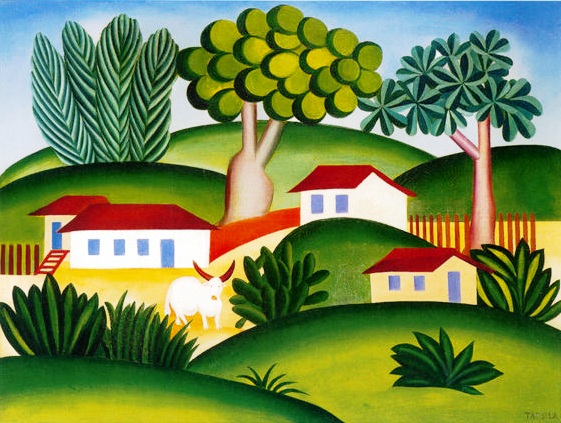 Paisagem com Touro, 1925, Tarsila do Amaral. Óleo sobre tela, 50X65,2cm. a) Descreva essa obra:________________________________________________________________________________________________________________________________________________________________________________________________________________________________________________b) Que lugar será esse?________________________________________________________________________________c) Você conhece algum lugar parecido com esse? Fale sobre as semelhanças:________________________________________________________________________________________________________________________________________________________________________________________________________________________________________________d) Quantas pessoas você acha que moram em cada casa?________________________________________________________________________________________________________________________________________________________________e) A sua casa se parece com alguma dessas? Comente as diferenças e as semelhanças:________________________________________________________________________________________________________________________________________________________________________________________________________________________________________________________________________________________________________________________________f) Quais as cores que predominam na obra?________________________________________________________________________________________________________________________________________________________________g) Que nome você daria para essa obra?________________________________________________________________________________h) Qual é o tamanho da obra?________________________________________________________________________________